Learning intention – identify the different ‘igh’ spellings.There are different ways to spell the ‘igh’ sound. Here are some words with the different graphemes. Sort the words into the correct boxes below.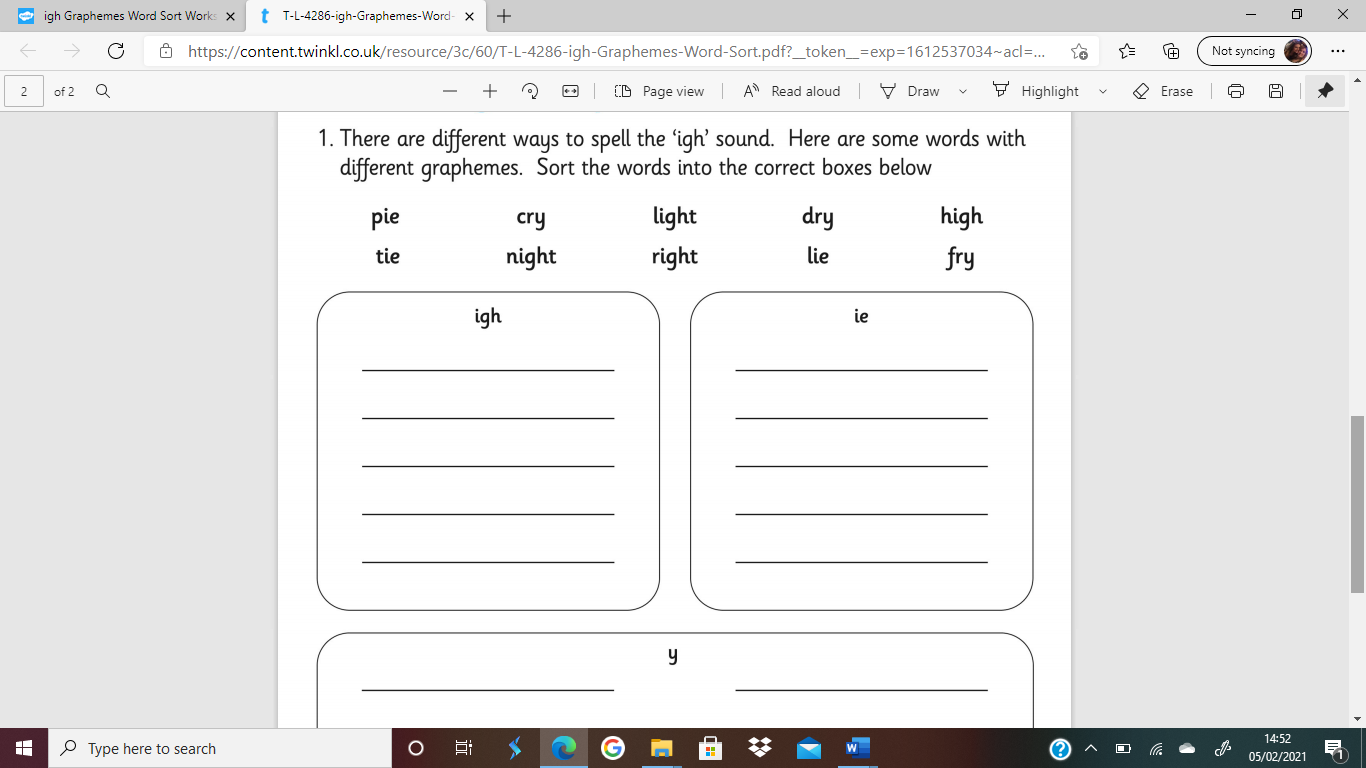 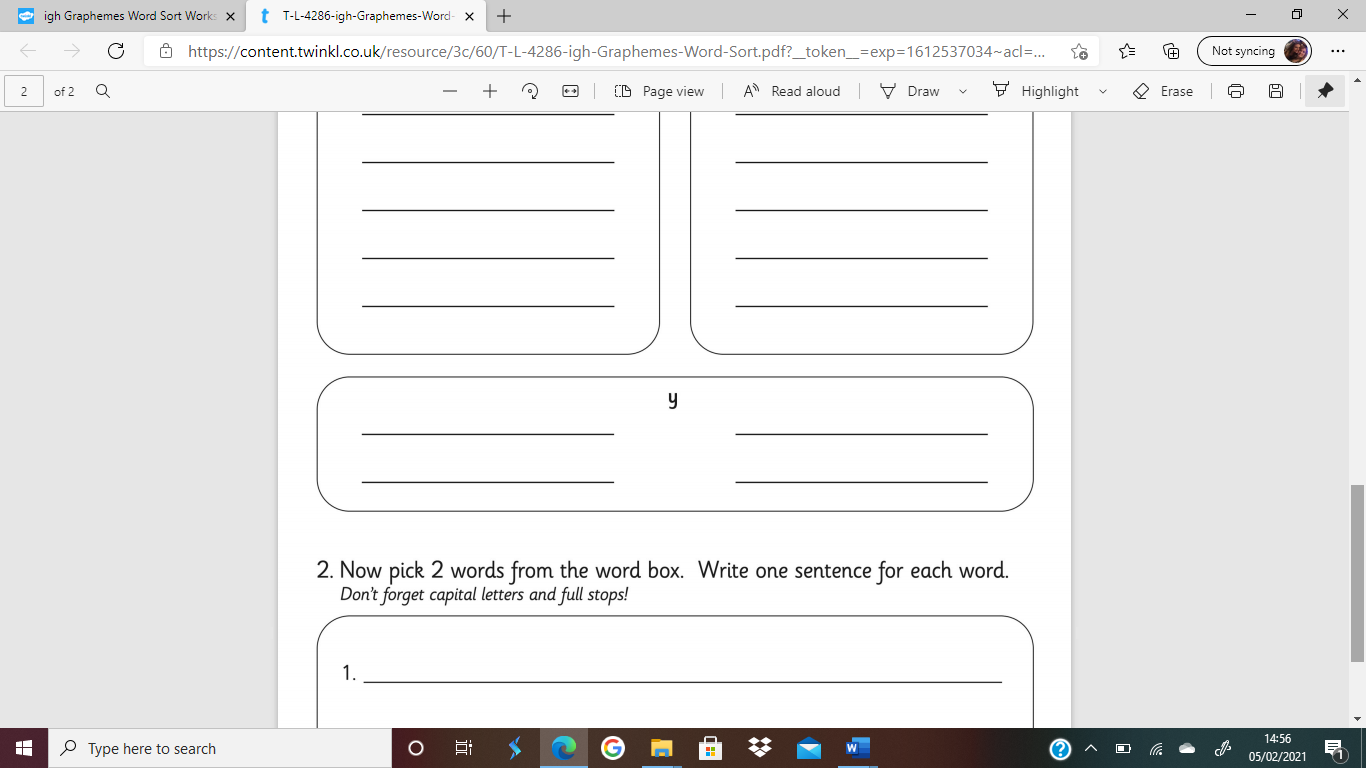 Now pick two words from any box and write a sentence for each word.